E2AT: Der Drehstromasynchronmotor Gruppe A: FunktionsweiseGruppe B: Stern-Dreieck AnlaufGruppe C: Der FrequenzumrichterVocabularyGruppe D:Aufbau des DASMGruppe E: Vor- und Nachteile des DASMGruppe A: Schüler a1, Schüler a2, Schülera3, ...Gruppe B: Schüler b1, Schüler b2, Schüler b3, ...Gruppe C: …Words you know in EnglishAdd them to your taskcard  along with the German translation.Gruppe D:Gruppe E: Gruppe A: EinzelarbeitsphaseSchauen Sie den Film auf den unten verlinkt ist:
https://youtu.be/AQqyGNOP_3oGruppe B: EinzelarbeitsphaseSchauen Sie den Film auf den unten verlinkt ist: https://youtu.be/km8MSWm39Z0Gruppe C: EinzelarbeitsphaseSchauen Sie den Film auf den unten verlinkt ist:
https://youtu.be/ph5qn03VuWkWords you discover during this lessonAdd them here, regardless of whether you know the German translation or not.Gruppe D: EinzelarbeitsphaseSchauen Sie den Film auf den unten verlinkt ist:
https://youtu.be/CL2YEx4ul80?t=40sGruppe E:EinzelarbeitsphaseStudieren Sie die Inhalte der Datei DASM_Advantages_Disadvantages.Gruppe A: Expertenphase1. Machen Sie Bilder von dem Model eines Induktionsmotors.
2. Erstellen Sie mit den Bildern einen kurzen Lernfilm, eine Präsentation oder ein sonstiges mediales Erzeugnis, das die Funktionsweise des Motors erklärt. Binden Sie das Erzeugnis auf der Pinnwand ein.
3. Überlegen Sie sich, wie Sie Ihren KlassenkameradInnen die Funktionsweise des DASM erklären werden.Gruppe B: Expertenphase1. Schreiben Sie auf, wie der Stern-Dreieck funktioniert, ggf. mit Prinzipskizzen. Fügen Sie Ihren Aufschrieb unten ein.
2. Üben Sie die Stern- und die Dreieckverschaltung an dem Motormodell. Fügen Sie die Verschaltung unten als beschriftetes Bild oder als Lernfilm ein.
3. Überlegen Sie sich, wie Sie den Stern-Dreieck-Anlauf Ihren KlassenkameradInnen erklären werden.Gruppe C: Expertenphase1. Zeichnen Sie ein beschriftetes Blockschaltbild eines Frequenzumrichters und fügen Sie es unten ein.
2. Gehen Sie zu Herrn/Frau XY ins Labor und lassen sich erklären, wie der dortige FU zu parametrieren ist. Zeichnen Sie die Erklärung auf und fügen Sie sie unten ein.
3. Überlegen Sie sich, wie Sie den Frequenzumrichter Ihren KlassenkameradInnen erklären werden.Words you discover during this lessonAdd them here, regardless of whether you know the German translation or not.Gruppe D: Expertenphase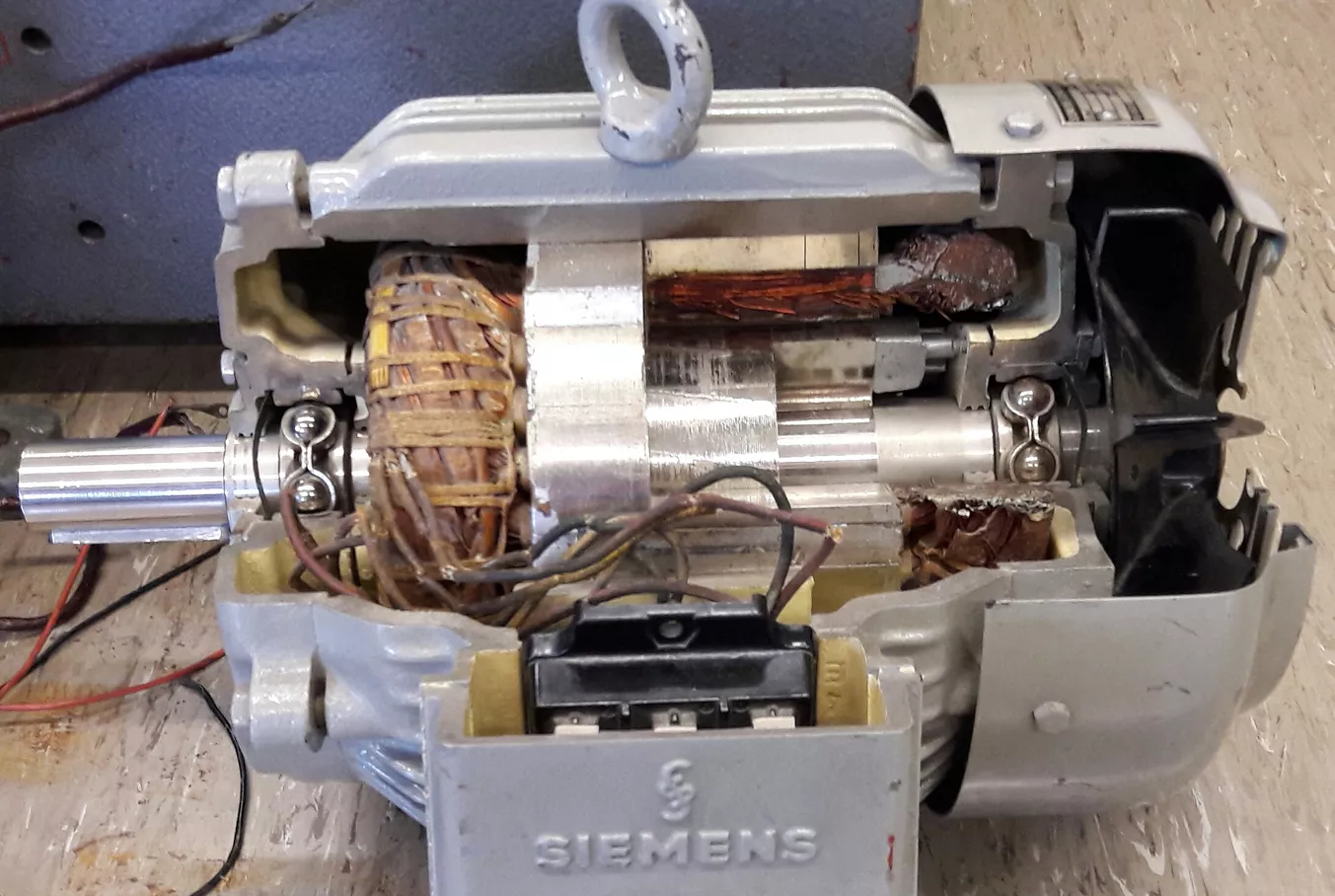 1. Erstellen Sie mithilfe des Bildes eines DASM (Word-Datei DASM_Bild) ein mediales Erzeugnis (Lernfilm, slide show, sonstiges), das den Aufbau des DASM erklärt. Posten Sie es unten.
2. Überlegen Sie sich, wie Sie den Aufbau des DASM Ihren KlassenkameradInnen erklären werden.Gruppe E: Expertenphase1. Fassen Sie die Inhalte des Textes tabellarisch auf Deutsch zusammen und posten Sie das Ergebnis unten.
2. Überlegen Sie sich, wie Sie Ihren KlassenkameradInnen die Vor- und Nachteile des DASM erklären werden.